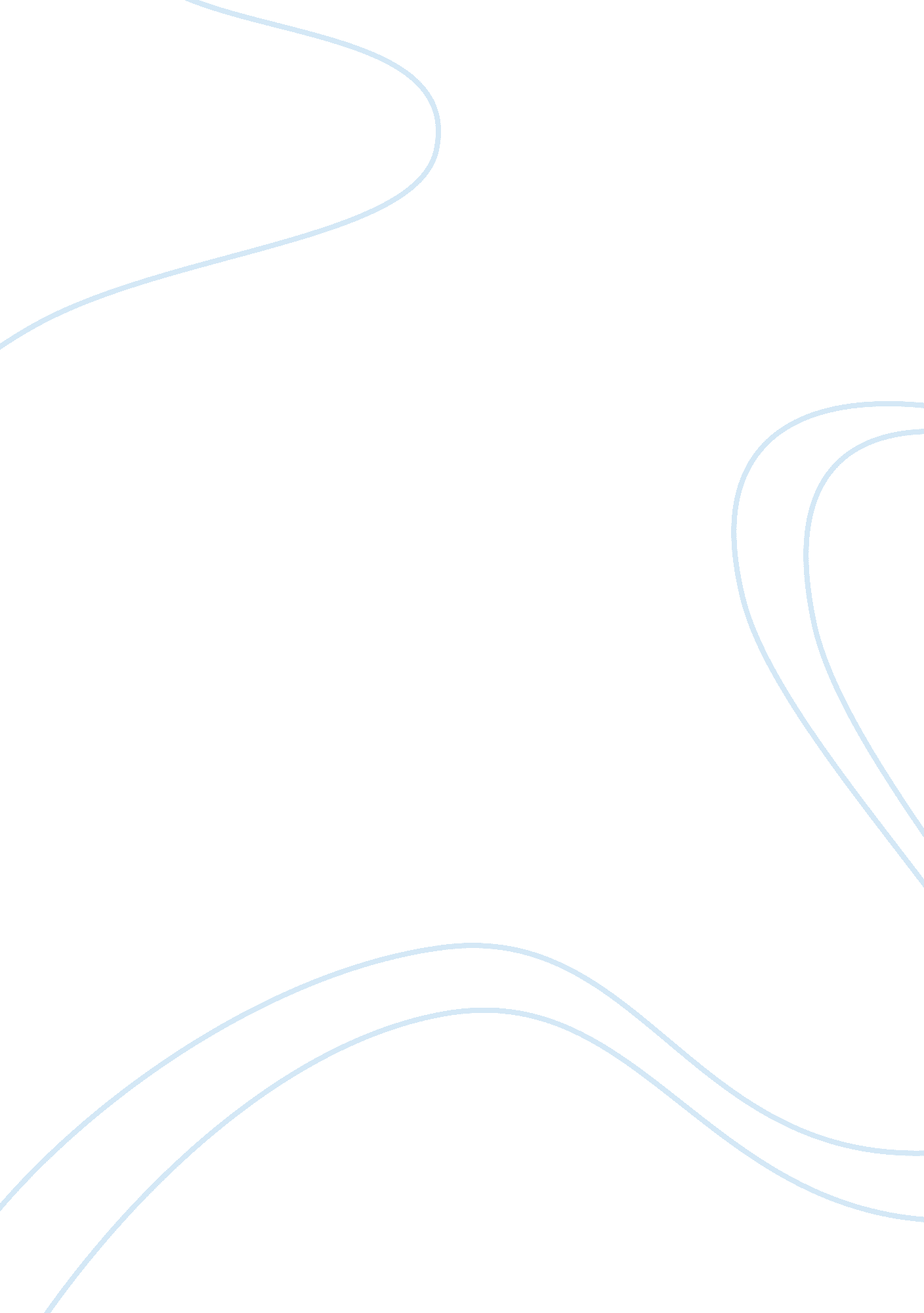 Introduction to the energy requirement of the world commerce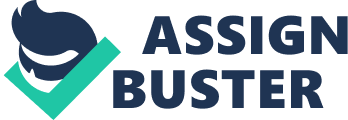 Contents Decision The energy demand of the universe is skyrocketing. The Nuclear Energy Agency has estimated that the demand for electricity would leap 2. 5 times by 2050. It has besides been predicted that between 2030 and 2050, the energy demand of the universe would increase many times and this can be satisfied by adding extra 23 to 54 atomic reactors ( Lagorse, 2010 ) . Equally far as UK is concerned, it is expected to bring forth electricity equivalent to one billion oil barrels by 2050. A research by Boston Consultany Group reveals that Britain would non merely be able to run into its domestic demand but would besides be able to bring forth excess electricity. In order to provide the electricity Britain needed to develop substructure which would let it to export electricity all across the universe ( Macalister, 2010 ) . Prior to 1989 all electricity demands of Britain and Wales was taken attention by the Central Electricity Generating Board. However there was a crisp diminution in power Stationss during the period 1958 to 1986 because of increasing proficient complexnesss associated with the industry. With denationalization and deregulating of the electricity industry in 1991, CEGB went through a monolithic restructuring of the organisation. PowerGen was formed to take attention of the non atomic power coevals. The study has been framed in the context of PowerGen. The study starts with an apprehension of the footings corporate planning and scheme. It so tries to analyse the impact of alterations in organisational construction on corporate planning of PoweGen. The following subdivision trades with apprehension of the nucleus competences and capablenesss of PowerGen and how it has helped PowerGen to keep its market portion and net incomes. It besides analyzes the nucleus competences and capablenesss of EDF and E. ON. The study besides explores the impact of denationalization and deregulating on PowerGen. The study ends with apprehension of the centralised nature of planning of CEGB with mention to Hofstede ‘ s article titled “ Cultural restraints in direction theories ” . Question 1: Corporate Planning and Strategy: Corporate planning involves puting the corporate ends and aims and placing long term programs to guarantee development of the company. Corporate planning is based on macroeconomic prognosiss of assorted economic factors which were so analyzed with respects to the organisation ‘ s public presentation. It is a description of assorted economic tendencies like market portion, demand conditions, costs and borders, selling tendencies and industry tendencies. Features of Corporate Planning: Corporate planning has the undermentioned features: Planing period: The period of be aftering normally varies between five to ten old ages. The long term ends of the company are decided and ways to accomplish the ends are identified. Planing country: The country of be aftering involves the full organisation. It can be regarded as a Maestro Plan. Planing degrees: Corporate planning is normally done by the top direction although at times divisional directors are besides involved. Use of assorted beginnings of information: while explicating the corporate program, attempts must be made to utilize as many beginnings as possible. Environmental factors: Environmental factors which affect the concern must be to the full understood while explicating the corporate program. ( Anonymous, p. 113 ) In 1974 and 1979 the universe was hit by oil crisis which led to macroeconomic instability and gave rise to competition. In the complex concern environment long term planning became highly hard. This resulted in a paradigm displacement from focal point on be aftering to concentrate on scheme. Scheme has been derived from the Greek word “ strategia ” which means generalship. Scheme can be regarded as a witting hunt for an action program which will assist an organisation physique competitory advantage. Competitive scheme is an effort to be different from the rivals which would assist it in standing apart from the remainder. It is the pursuit for a competitory advantage and value add-on for clients which shifted the focal point of organisations towards scheme. The basic kernel of scheme is to assist an organisation to place assorted ways of achieving the ends of the organisation. An effectual scheme helps in endurance and prosperity of a concern. Just like a concern program, schemes are normally long term ( Grant, Pp. 15-17 ) . Impact of Changes in Organizational construction on PowerGen ‘ s Corporate Planning Procedure: The organisational construction of PowerGen was transformed several times during the period between 1990-98. Such alterations were necessary because of denationalization and deregulating in the electricity industry of Britain. In 1988, McKinsey Company developed an organisational construction holding divisions with good defined duties and few direction beds. The units within each division were named concern units. The corporate planning was based on a five phase theoretical account as shown below. Planing was extremely centralized. The commercial division which had several contrivers was responsible for explicating the programs. The employees of the concern planning and development unit were responsible for information related to market portion, rival analysis and pool monetary values. In 1990 with the gap of the market for electricity, competition started increasing and the centralised system of planning started losing relevancy. This prompted a alteration in organisational construction and the formation of three separate divisions ; New Venture ( incorporating North Sea ( gas ) , PowerGen International and Combined Heat & A ; Power ) , Engineering and Business Services and UK Electricity. Corporate planning was consequently changed with the cardinal planning squad being changed by be aftering staff. A cardinal strategic squad for pull offing corporate planning and scheme and a finance section for pull offing fundss was formed. Business Unit of measurements were assigned greater duties and was regarded as a net income or cost centre. Each unit was supposed to border their ain concern programs which was submitted to the divisional board and the top direction for explicating the corporate program. The corporate program was prepared by the corporate degree staff. Unlike earlier corporate program which used to be based on outgo bounds, the new program provided a guideline for the overall concern, net income marks and economic scenario. The clip frame for explicating the corporate program was reduced to nine months compared to one twelvemonth. During the mid 1990 ‘ s the concerns under New Venture became large and there was a demand for pull offing them individually. There was a demand for supplying greater liberty to the gross revenues and selling section by dividing it from coevals. This resulted in reorganisation of PowerGen in 1996 where the divisional signifier was replaced by concern unit bunchs. The bunch was headed by a pull offing manager who was farther assisted by the finance director. The staff members were given the duty of explicating scheme for their several concern units. A group MD was besides appointed. The CEO was responsible for developing corporate scheme, finance manager was responsible for fiscal schemes and the group MD was responsible for schemes related to concern units. All three acted like a squad to pull off the overall fiscal and strategic way of the company. The corporate scheme squad holding three staffs and the corporate planning squad holding four staffs developed concern programs and schemes. Question 2: PowerGen Core competence may be defined as “ a set of activities, ends, constructions, procedures and resources cardinal to the ways in which an administration excels ” ( Chaudron, 2002 ) . However, it is notable that any procedure that is “ nucleus to an administration ‘ s success ” ( Chaudron, 2002 ) does non needfully intend that the administration has the capableness to put to death it good. In the context of the modern concern scenario, it has become progressively apparent that nucleus competence is acutely important for organizational success and owing to the breakneck competition that abound the concern environment, administrations strive to develop multiple nucleus competences. This is achieved through organizational strategic directives. Prahalad and Hamel ( 1990 ) have propounded that “ the nucleus competence concept specifically emphasises the significance of the development and control of cardinal engineerings that can be applied to different merchandises ” ( Picot, Reichwald & A ; Wigand, 2008 ) , and hence it is implied that the development of nucleus competences is a corporate degree map that goes hand-in-hand with long term concern schemes. The efficiency of any nucleus competence possibly evaluated by proving it for ( 1 ) its relevancy in multiple concerns, merchandise lines and markets, ( 2 ) its part towards the betterment of clients ‘ perceptual experience in footings of the value delivered through the merchandises and/or services, and ( 3 ) its uniqueness/inimitability ( Snyder, 2003 ) . The dynamic capablenesss of any concern administration prevarication in its capableness to reconfigure, fabricate and incorporate its nucleus competences for pull offing alteration – both internal every bit good as external – in order to better continually. Hence, the dynamic qualities depend on the organizational ability to methodically transform every bit good as create the operating processes for the intent of bettering effectivity ( Witcher & A ; Chau, 2009 ) . It has been observed that the most important nucleus competence of PowerGen is its ability to bring forth power at low costs. Furthermore, its supply concatenation besides serves as a critical nucleus competence. The company has upriver every bit good as down watercourse operations and has a planetary presence. The operations of PowerGen are spread over states such as Germany, Hungary, Indonesia and Portugal. When it comes to planetary concern, size does affair. PowerGen has merged regional electricity companies ( RECs ) such as Midlands Electricity into its creases and as a consequence its size has increased significantly and in bend has given it an entree to broader accomplishment bases. Furthermore, such steps have besides helped PowerGen hone its sleight in the country of undertaking direction. It goes beyond stating that its monolithic size is a nucleus competence for PowerGen. While the company ‘ s nucleus concern during 1995-96 was to sell power, its enhanced size and strong supply concatenation provided it with the chance of repairing the electricity pool monetary values. Switching the focal point on the facet of dynamic capableness, it may be observed that PowerGen is a seasoned participant in its sector and the company had realised the significance of operational flexibleness every bit good as commercial orientation at a instead early phase. PowerGen ‘ s dynamic capableness is reflected through the flexibleness that it exhibits in its operations. This in bend helps the company to react spontaneously to unanticipated alterations. The nucleus competences coupled with the dynamic capablenesss provide PowerGen with the excess milage to stay in front of industrial competition, thereby heightening its net income before revenue enhancements and market portion. Electricite de France ( EDF ) EDF ranks among the largest of the British energy manufacturers and it generates about 20 per cent of UK ‘ s electricity. The company has a applaudable work force consisting 20000 employees and a client base of 8 million. EDF ‘ s nucleus competence lies in its ability of bring forthing atomic energy that it generates from eight power workss. The company is besides be aftering to come up with a scope of other atomic workss every bit good in order to bring forth electricity through procedures that will be safe and dependable, and will besides devour less C. The company has been observed to manage energy production at every measure ( EDF Energy, “ About EDF ” ) . The company ‘ s dynamic capableness is that it has the endowments to develop different engineerings harmonizing to the alterations in its environment. As the current planetary scenario calls for the development of green energy beginnings, it has been observed that EDF is steering its expertness and resources towards this country. E. ON E. ON is a precursor in the power and gas sector of the UK and is involved in the production every bit good distribution of electrical power. The company is besides a taking retail merchant of power and gas. It has been found that E. ON ‘ s nucleus competence is the coevals every bit good as distribution of gas and electricity across the UK for run intoing domestic every bit good as industrial demands. The company has besides diversified its operations in order to supply a broad assortment of accessory services such as care and fixs of family energy equipments such as cardinal heating systems and boilers. Green coevals is besides a notable nucleus competency of the company and it has been endeavoring to cut down C content from its operations. As a consequence the company is giving extreme importance to green coevals techniques so that it can cut down the harmful impacts on the environment ( E. ON-a, “ About Us ” ) . E. ON ‘ s dynamic capableness lies in its ability to orient its offerings on the footing of the specific demands of its clients – that are corporate, SMEs, commercial developers, etc. ( E. ON-b, “ Technology ” ) . Question 3 3. a ) UK electricity industry was made nationalized in 1947. The full procedure of electricity coevals and distribution were centralized since that period. However in 1990 heavy reforms in assorted policies took topographic point and denationalization and deregulating of the electricity industry is really the consequence of such reforms. In fact the procedure was started in 1989 when the ‘ Energy Act ‘ was introduced. The chief intent of this act was to take monopoly power and create competition in the electricity providing sector. The industry was likely to be divided into potentially competitory constituents and natural coevals monopoly. The competitory constituents included coevals and supply, whereas the monopoly remained at distribution and transmittal. Such deregulating resulted to increased competition particularly in the supply country ( Anonymous. The Acts ) . First the market of gas was deregulated which and as a consequence of which new gas provision companies were allowed to provide gas to the clients of British Gas. Then the electricity market was deregulated which allowed new companies to acquire into the concern of electricity supply. Initially there were 14 regional provision companies, each of them was allocated one parts of entire 14 parts. In the first phase of deregulating the new companies were permitted to offer services provided their pricing policy was approved by Ofgem which was the regulative organic structure. The chief intent of such blessing was to do certain that cheaper merchandises as compared to regional providers ‘ merchandises are offered by the new companies. However after few old ages such limitations were lifted so that regional provision companies could vie in an wholly deregulated market. Initially several new providing companies got into new parts with low monetary values. Their chief aim was to derive as much market portion as possible with the low monetary value scheme. However such scheme could non protect them as important addition took topographic point in sweeping costs and most of them were taken over by larger companies ( Anonymous. The Uk Energy ) . The coup d’etat of Midland Electricity Plc by Powergen can be analyzed in the context of above described state of affairs. Midland Electricity Plc was entirely responsible for providing electricity in the Midland part. It was run intoing demands of little client base whose entire one-year electricity measure was ne’er above 300 Euros ( domestic clients ) and 12000 Euros ( little concerns ) . In the competitory market where demand was more than 100 KW, the company had merely 6 % portion. On the Powergen was a big company every bit compared to Midland. In order to take over Midland, Powergen had to offer twice in the clip period of 1995-98. In 1995-96 the first command was placed by Powergen. The Monopolies and Merger Commission, after analysing the consequence of the amalgamation over the industry, decided to give the green signal. However UK authorities was agreed to it and blocked the amalgamation. Then in 1998 Powergen was permitted by the authorities to coup d’etat Midland Electricity. The company placed the 2nd command of 1. 9 billion Euros and took over Midland Electricity Plc. This return over is really the consequence of the competitory state of affairs that was created due to denationalization and deregulating of the electricity industry. Competition among the participants became more intense as they were allowed to come in into others ‘ runing part. 3. B ) Prior to the period of denationalization and deregulating of UK electricity industry, it was the Central Electricity Generating Board ( CEGB ) that was chiefly responsible for bring forthing and conveying electricity. However in the station deregulating period the board was broken up into three new companies and 12 regional provision companies. The planning procedure was decentralized after the formation of these companies. However antecedently it was wholly a centralised procedure when CEGB was entirely responsible for electricity coevals and transmittal. There were several jobs and criticalnesss when the planning procedure was centralized. First of all in the centralised attack the planning procedure was centered on the top direction of the company. There were several of import functional sections that were non involved in the procedure. For case the function of finance section was non every bit important as it should hold been in a market where competition started to go monetary value centered. Furthermore there were other issues like communicating spread within the organisation. The state of affairs can be better analysed in the context of Geert Hofstede ‘ s article titled “ Cultural restraints in direction theories ” . In this article, the writer said that different state has different work civilization and such cultural alteration is really the combination of alterations in different cultural dimensions like individuality, power distance etc. Harmonizing to research of Hofstede individuality is more outstanding in USA than that of in European states like France and Germany ( Hofstede, G. Cultural restraints in direction theories ) . Since UK is a European state it can be expected that individuality would be less outstanding in the state. In other words in UK individuality might take to important diminution in overall organisational public presentation. However in the centralised planning procedure determinations were chiefly taken by the persons who were sitting at the top direction. In other words the engagement of all the sections was less and individuality was more in the planning procedure. Such procedure finally resulted to miss of fight and interrupt up of the cardinal board. Decision During the research it has been found that the spheres of corporate planning every bit good as scheme are interrelated, and strategic effectivity determines the achievement of corporate program. Assorted aspects of PowerGen has been analysed and it has been found that altering the organizational construction of the company from strictly centralised to a decentralized signifier required proper support through relevant alterations in corporate programs. Furthermore, the single sections had to be delegated greater duties. Coming to the nucleus competences, it has been found that PowerGen stands apart by virtuousness of bring forthing low-priced power which it achieves through a strong supply concatenation. EDF and E. ON are besides important participants that have been concentrating on the coevals of electricity through green techniques. The amalgamation of Midlands Electricity with PowerGen has helped augment the resources of the latter and has besides given it a much needed entree to a monolithic client base and helped it in commanding the monetary values of electricity pool. Finally, Hofstede ‘ s theoretical account has shown that cultural considerations are of huge importance in the context of make up one’s minding the managerial maps. It is necessary for the directors to understand as to how they must cover with employees in multinational administrations. 